Bydgoszcz, dnia 30 maja 2019 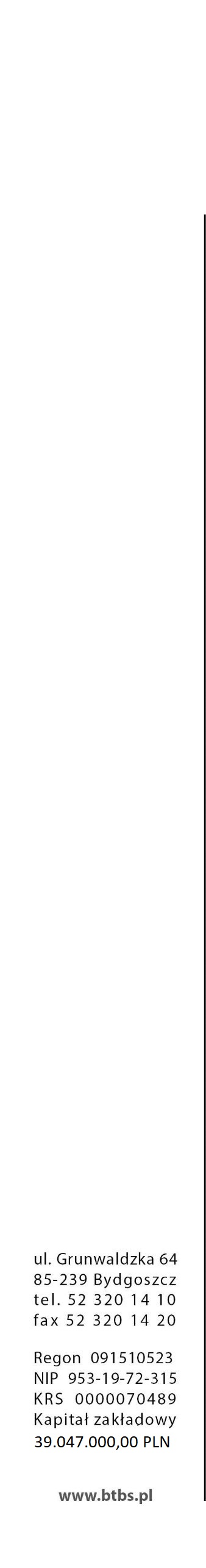 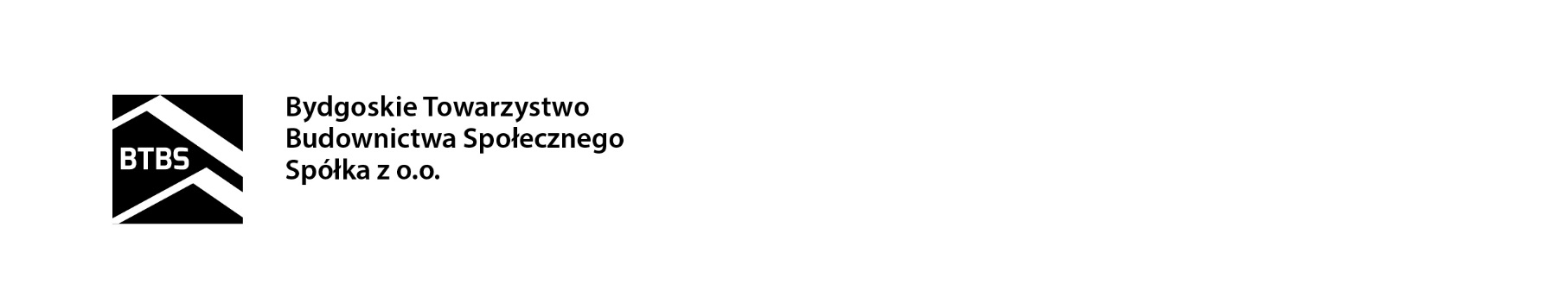 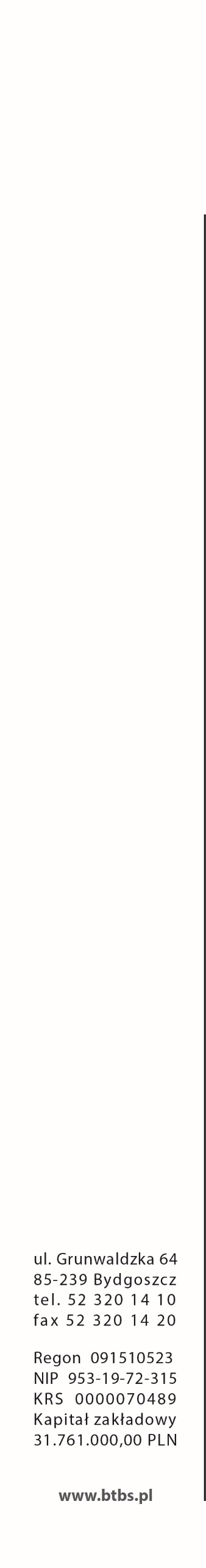 L.dz.      /S/MK/2019Prezydent Miasta BydgoszczyZarząd  Administracji Domów Miejskich „ADM”Spółki z o.o.  w BydgoszczyDziałając na podstawie art. 235 § 1 Kodeksu spółek handlowych, Zarząd  Bydgoskiego Towarzystwa Budownictwa  Społecznego  spółki  z  o.o. w Bydgoszczy,   zwołuje  na dzień  -14 czerwca 2019 r. na godz. 1000 - Zwyczajne Zgromadzenie Wspólników Spółki,  
z następującym porządkiem obrad :otwarcie Zgromadzenia,wybór Przewodniczącego Zgromadzenia oraz protokołującego Zgromadzenie,stwierdzenie prawidłowości zwołania oraz zdolności Zgromadzenia do podejmowania uchwał,przyjęcie porządku obrad Zgromadzenia,rozpatrzenie sprawozdania Zarządu z działalności Spółki w 2018 roku,rozpatrzenie sprawozdania Rady Nadzorczej z działalności w 2018 roku,rozpatrzenie sprawozdania finansowego Spółki za 2018 rok,podjęcie uchwał w sprawach : zatwierdzenia sprawozdania Zarządu z działalności Spółki w 2018 roku,zatwierdzenia sprawozdania Rady Nadzorczej z działalności w 2018 roku,zatwierdzenia sprawozdania finansowego Spółki za 2018 rok,przeznaczenia zysku netto Spółki za 2018 rok,udzielenia absolutorium Prezesowi Zarządu i członkom Rady Nadzorczej,ustalenia stawki czynszu dla lokali mieszkalnych w budynku przy ul. Wł. Bortnowskiego 3Csprawy bieżące, wolne wnioski,zamknięcie Zgromadzenia.Zgromadzenie odbędzie  się  w  siedzibie  Spółki  przy  ul.  Grunwaldzkiej 64 
w Bydgoszczy.Zarząd Spółki załączniki : dokumenty podlegające zatwierdzeniu,opinia i raport z badania sprawozdania finansowego,projekty uchwał Zgromadzenia, uchwały opiniujące Rady Nadzorczej Spółki.